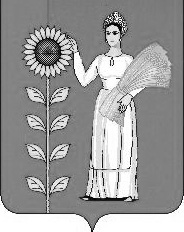 П О С Т А Н О В Л Е Н И ЕАдминистрации сельского поселения  Добринский  сельсовет                               Добринского муниципального района                                                                                                 Липецкой области Российской Федерации   «10 « июня 2019г                         П. Добринка                                          №75                          «Об утверждении нормативных затрат на обеспечение функций администрациисельского поселения Добринский сельсоветДобринского муниципального района Липецкой области»В соответствии с частью 5 статьи 19 Федерального закона от 5 апреля 2013 года № 44-ФЗ "О контрактной системе в сфере закупок товаров, работ, услуг для обеспечения государственных и муниципальных нужд", постановлением администрации сельского поселения Добринский сельсовет Добринского муниципального района Липецкой области от 01.08.2016 г. № 205 «Об утверждении правил определения нормативных затрат на обеспечение функций главных распорядителей  средств местного бюджета сельского поселения Добринский сельсовет» администрация Добринского сельсовета  (внесены изменения №46 от 21.03.2017г)ПОСТАНОВЛЯЕТ:1. Утвердить нормативные затраты на обеспечение функций администрации сельского поселения Добринский сельсовет согласно приложения.2. Контрактному управляющему–Долгих Н.Н. обеспечить размещение настоящего постановления на официальном сайте Единой информационной системы в сфере закупок товаров, работ, услуг в информационно - телекоммуникационной сети "Интернет" (zakupki.gov.ru) в течении 7 рабочих дней со дня его принятия.3. Контроль за исполнением настоящего постановления оставляю за собой.Глава администрациисельского поселенияДобринский сельсовет                                                          Н.В. ЧижовПриложениек постановлению от №75 от 10.06.2019гНормативные затраты на обеспечение функций сельского поселения Добринский сельсоветНАЦИОНАЛЬНАЯ БЕЗОПАСНОСТЬ И ПРАВООХРАНИТЕЛЬНАЯ ДЕЯТЕЛЬНОСТЬНормативы, применяемые при расчете затрат на приобретение прочих услуг.БЛАГОУСТРОЙСТВОНормативы, применяемые при расчете затрат на уличное освещение.Лимит потребления электроэнергии за год -671,410 квтСтоимость 1 квт =7,94671410 х 7,94 = 5 331 000,00Итого: 5 331 000-00Нормативы, применяемые при расчете затрат на уличное освещение (услуги по содержанию имущества)Нормативы, применяемые при расчете затрат на уличное освещение(увеличение стоимости материальных запасов)ОЗЕЛЕНЕНИЕ Нормативы, применяемые при расчете затрат по озеленению(содержание имущества)ПРОЧИЕ МЕРОПРИЯТИЯНормативы, применяемые при расчете затрат по содержание имуществаПЕРЕЧЕНЬпериодических печатных изданий и справочной литературы,приобретаемых сельским поселением Добринский сельсовет.Нормативы, применяемые при расчете нормативных затрат на приобретение транспортных средств Нормативы, применяемые при расчете затрат на приобретение канцелярских принадлежностей.Норматив на приобретение хозяйственных товаров и принадлежностей.Нормативы, применяемые при расчете затрат на оплату услуг по содержанию имущества.Нормативы, применяемые при расчете затрат на оплату прочих услуг.Нормативы, применяемые при расчете затрат на приобретение расходных материалов для различных типов принтеров, многофункциональных устройств, копировальных аппаратов (оргтехники) и другого оборудованияНормативы, применяемые при расчете затрат на услуги связи Основная абонентская плата за 1 точку в месяц -1246,67Администрация имеет 5 основных телефонных точек1246,67 х 5 х 12=74800,00Абонплата за Интернет 12742,82 х12=152913-84№ п/пНаименованиеПериодичность полученияПредельная цена за  единицу, руб.1Обучение специалистов в области гражданской обороныне более 1 раза в годне более 10000,00№ п/пНаименование Предельная цена за  единицу, руб1Замена ламп и светильников Не более 247,00№ п/пНаименование Единица измеренияКоличествоПредельная цена за  единицу, руб.1Эл. Лампы ДНАТ 150 Вт штНе более 100 единиц Не более 24 700,002Светильник ЖКУ 02-120-003штНе более 100 единицНе более 24 700,00№ п/пНаименование Единица измеренияКоличествоПредельная цена за  единицу, руб.1Приобретение цветочной рассады--Не более 25 000,002Приобретение саженцев кустарникаНе более 70 000,00№ п/пНаименование Единица измеренияКоличествоПредельная цена за  единицу, руб.1Санитарно-гигиенические исследования водыштне более 1 единицыНе более 6000,002Обследование и очистка дна акватории –штне более 1 единицыНе более 20215,6 3Обработка от клещей (дезинсекция)штне более 1 единицыНе более 4500,00№ п/пНаименование периодических печатных изданийЕдиница измеренияКоличествоПериодичность подпискиПредельная цена за единицу, руб.1Газета « Добринские вести»комплект2не более 1 раза в полугодиеНе более 868,682Липецкая газета комплект2не более 1 раза в полугодиеНе более 1749,003Российская газета комплект2не более 1 раза в полугодиеНе более 4235,164Итоги неделикомплект1не более 1 раза в полугодиеНе более 900,005Аргументы и фактыкомплект1не более 1 раза в полугодиеНе более 900,006Липецкие известиякомплект1не более 1 раза в полугодиеНе более 900,00НаименованиеКоличествоМощность и цена за единицу, руб.Транспортное средство с персональным закреплением не более 1 единицы в расчете на государственного гражданского служащего, замещающего должность начальника (заместителя начальника) управления, относящуюся к высшей и главной группе должностей государственной гражданской службы категории «руководители»не более 1,5 млн рублей (включительно) и не более 200 лошадиных сил включительно№ п/пНаименованиеЕдиница измеренияКоличествоПериодичность полученияПредельная цена за  единицу, руб.из расчета на одного сотрудника (для всех категорий и групп должностей сотрудников управления)из расчета на одного сотрудника (для всех категорий и групп должностей сотрудников управления)из расчета на одного сотрудника (для всех категорий и групп должностей сотрудников управления)из расчета на одного сотрудника (для всех категорий и групп должностей сотрудников управления)из расчета на одного сотрудника (для всех категорий и групп должностей сотрудников управления)из расчета на одного сотрудника (для всех категорий и групп должностей сотрудников управления)1Дискеташтне более 20 единицне более 1 раза в годне более 25,002Стержень штне более 100 единицыне более 1 раз в годне более 1,003Штрихштне более 20 единицыне более 1 раз в годне более 18,004Скобы для степлера №10 1000штупакне более 10 единицыне более 1 раза в 1 годане более 5,95Клей ПВА 65гштне более 30 единицыне боле  е 1 раз в годне более 20,006Скоросшивательштне более 200 единицыне более 1 раз в годне более 10,007Ручка шариковая автоматическая, синяя, 0,7 ммштне более 50 единицыне более 1 раза в годне более 12,008Порошок стиральный штне более 10 единицыне более 1 раз в годне более 55,009Салфетка для мытья половштне более 10 единицыне более 1 раз в годне более 55,0010Чистящее средство штне более5 единиц не более 1 раз в годне более 50,0011Степлер штне более 5 единицне более 1 раз в годне более 50,0012Тетрадь (общая)штне более 10 единицне более 1 раза в годне более 25,0013Скотчштне более 10 единицне более 1 раз в годне более 20,0014Резинка стиральная эргономичнаяштне более 20 единицне более 1 раз в годне более 2,00№ п/пНаименованиеКоличествоПредельная цена за  единицу, руб.1Запасные части для служебного авто не более 20 единицне более 33813,00 № п/пНаименование Периодичность приобретенияПредельная цена в год, руб.1Услуги  по заправке картриджейНе более 86 единицне более 38700,002Техническое обслуживание и ремонт оргтехникиНе более 6 раз в год не более 15000,003Услуги по ремонту и техническому обслуживанию транспортных средствНе более 7 раз в год не более20595,004Услуги по установке Антивируса (на 4 компьютера)Не более 1 раз в год не более 7600,005Техобслуживание пожарной сигнализации1 раз в месяцне более 7200,00№ п/пНаименование Периодичность приобретенияПредельная цена в год, руб.1Консультационные услугиНе более 7 раз в годне более 14000,002Услуги по обслуживанию программы КСНе более 1 раз в годне более 12500,003Услуги по обслуживанию программы СБИСНе более 1 раз в годне более5400,004Услуги по поддержки программного обеспечения «Свод ВЕБ»Не более 1 раз в год не более 11880,005Услуги по сопровождению ПП «АРМ НМА»Не более 1 раз в годне более 12000,006Услуги по выпуску квалифицированного сертификата в сфере НПА Не более 1 раз в годне более 2450,007Услуги повышению квалификации муниципальных служащихНе более 1 раз в годНе более 17000,008Услуги по периодическому профилактическому электрическому измерению электро оборудованияНе более 1 раз в годНе более 2963,009Услуги по страхованию автотранспортаНе более 1 раз в годНе более 10000,0010Услуги по проведению праздничных мероприятий Не более 2 раза в год Не более 250000,0011Услуги по обновлению программы « 1С Предприятие»Не более 1 раз в годНе более 17112,0012Обновление программы «СМЕТА-СМАРТ»Не более 1 раза в годНе более 8900,0013Подача объявлений в газетеНе более 5 раз в годНе более 31400,00№ п/пНаименование Предельная цена в год, руб.1Приобретение компьютерной техники не более 100000,00Нормативы, применяемые при расчете затрат на увеличение стоимости материальных запасов.№ п/пНаименование Предельная цена в год, руб.1Приобретение ядоприманки по борьбе с грызунамине более 13000,002Приобретения изделия Лидер по борьбе с бродячими животнымиНе более 17000,003Приобретение хозтоваров .Не более 200 000,004Приобретение ГСМ для служебного транспортаНе более 165949,00